Ո Ր Ո Շ ՈՒ Մ
22 մայիսի 2019 թվականի   N 938 ՎԱՆԱՁՈՐ ՔԱՂԱՔԻ ՆԱՐԵԿԱՑՈՒ ՓՈՂՈՑԻ ԹԻՎ 3/5-1 ՀԱՍՑԵՈՒՄ ՆԱԻՐԻ ՇԱՎԱՐՇԻ ՄԱԹԵՎՈՍՅԱՆԻՆ ՍԵՓԱԿԱՆՈՒԹՅԱՆ ԻՐԱՎՈՒՆՔՈՎ ՊԱՏԿԱՆՈՂ ՀՈՂԱՄԱՍԸ ՈՐՊԵՍ ԵՐԿՈՒ ԱՌԱՆՁԻՆ ԳՈՒՅՔԱՅԻՆ ՄԻԱՎՈՐՆԵՐ ՏԱՐԱՆՋԱՏԵԼՈՒ ԵՎ ՓՈՍՏԱՅԻՆ ՀԱՍՑԵՆԵՐ ՏՐԱՄԱԴՐԵԼՈՒ ՄԱՍԻՆ Հիմք ընդունելով Նաիրի Շավարշի Մաթևոսյանի դիմումը, անշարժ գույքի նկատմամբ իրավունքների պետական գրանցման թիվ 26072018-06-0031 վկայականը, «Արտյոմ Սաքանյան» ԱՁ-ի կողմից տրված հողամասի հատակագծերը, ղեկավարվելով «Տեղական ինքնակառավարման մասին» ՀՀ օրենքի 35-րդ հոդվածի 1-ին մասի 24-րդ կետով, ՀՀ կառավարության 29.12.2005թ. թիվ 2387-Ն որոշմամբ հաստատված կարգի 29-րդ կետի բ) ենթակետով և 32-րդ կետով`1. Տարանջատել Վանաձոր քաղաքի Նարեկացու փողոցի թիվ 3/5-1 հասցեում Նաիրի Շավարշի Մաթևոսյանին սեփականության իրավունքով պատկանող հողամասը, համաձայն «Արտյոմ Սաքանյան» ԱՁ-ի կողմից տրված թիվ 1 և թիվ 2 հողամասերի հատակագծերի:2. Վանաձոր քաղաքի Նարեկացու փողոցի թիվ 3/5-1 հասցեում գտնվող տարանջատված անշարժ գույքին տրամադրել նոր փոստային հասցեներ.ա) 0.05հա մակերեսով հողամասի փոստային հասցեն՝ ք.Վանաձոր, Նարեկացու փողոց, թիվ 3/5-1 հողամաս  (հողամասի հատակագիծ թիվ 1).	
բ) 0.05հա մակերեսով հողամասի փոստային հասցեն՝ ք.Վանաձոր, Նարեկացու փողոց, թիվ 3/5-1/1  հողամաս (հողամասի հատակագիծ թիվ 2):ՀԱՄԱՅՆՔԻ ՂԵԿԱՎԱՐ`   ՄԱՄԻԿՈՆ ԱՍԼԱՆՅԱՆՃիշտ է՝ԱՇԽԱՏԱԿԱԶՄԻ  ՔԱՐՏՈՒՂԱՐ					 	 Ա.ՕՀԱՆՅԱՆ
ՀԱՅԱՍՏԱՆԻ ՀԱՆՐԱՊԵՏՈՒԹՅԱՆ ՎԱՆԱՁՈՐ ՀԱՄԱՅՆՔԻ ՂԵԿԱՎԱՐ
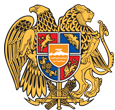 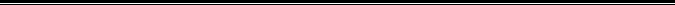 Հայաստանի Հանրապետության Լոռու մարզի Վանաձոր համայնք
Ք. Վանաձոր, Տիգրան Մեծի 22, Ֆաքս 0322 22250, Հեռ. 060 650044, 060 650040 vanadzor.lori@mta.gov.am, info@vanadzor.am